BURSA ULUDAĞ ÜNİVERSİTESİ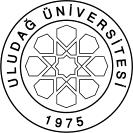 FEN BİLİMLERİ ENSTİTÜSÜ2020-2021  EĞİTİM-ÖĞRETİM YILI GÜZ YARIYILI BÜTÜNLEME SINAV PROGRAMI ÇİZELGESİAnabilim Dalı Başkanı (Unvan, Ad Soyad, Tarih, İmza)Enstitü Müdürü (Unvan, Ad Soyad, Tarih, İmza)                                                         Prof. Dr. Dilek KUT                                                                                                       Prof. Dr. H. Aksel EREN                                                                       01.02.2021                                                                                                                                            01.02.2021Programı	:   Yüksek LisansTezsiz Yüksek LisansDoktoraAnabilim Dalı   / Bilim Dalı	:Tekstil Mühendisliği/Tekstil MühendisliğiDersin KoduDersin AdıDersinDersinDersinDersinDersinÖğretim Üyesi Adı SoyadıSınav TarihiSınav SaatiSınavın YeriDersin KoduDersin AdıTürüTULAKTSÖğretim Üyesi Adı SoyadıSınav TarihiSınav SaatiSınavın YeriTEK6021KUMAŞ TUTUMUNUN OBJEKTİF OLARAK DEĞERLENDİRİLMESİS3006Prof. Dr. Yasemin KAVUŞTURAN04.02.202111:00UKEYTEK 6017TEKNİK TEKSTİLLERDE DOKUNMAMIŞ YÜZEY UYGULAMALARIS3006Prof. Dr. Dilek KUT05.02.202111:00UKEYTEK 6013TEKSTİL TERBİYESİNDE YENİ TEKNOLOJİLERS3006Prof. Dr. H. Aksel EREN08.02.202111:00UKEYTEK6009JEO-TEKSTİL MALZEMELERİS3006Prof. Dr. Yusuf ULCAY Dr. Öğr. Üyesi. Fatih SÜVARİ09.02.202111:00UKEYTEK6191TEZ DANIŞMANLIĞI IZ0101Danışman Öğretim Üyesi10.02.202115:00UKEYTEK6193TEZ DANIŞMALIĞI IIIZ01025Danışman Öğretim Üyesi10.02.202115:00UKEYTEK6195TEZ DANIŞMALIĞI VZ01025Danışman Öğretim Üyesi10.02.202115:00UKEYTEK6197TEZ DANIŞMALIĞI VIIZ01025Danışman Öğretim Üyesi10.02.202115:00UKEYTEK6181DOKTORA UZMANLIK ALAN DERSİ IZ4005Danışman Öğretim Üyesi10.02.202116:00UKEYTEK6183DOKTORA UZMANLIK ALAN DERSİ IIIZ4005Danışman Öğretim Üyesi10.02.202116:00UKEYTEK6185DOKTORA UZMANLIK ALAN DERSİ VZ4005Danışman Öğretim Üyesi10.02.202116:00UKEYTEK6187DOKTORA UZMANLIK ALAN DERSİ VIIZ4005Danışman Öğretim Üyesi10.02.202116:00UKEYTEK6001LİF OLUŞUM TEORİSİS3006Prof. Dr. Aslı HOCKENBERGER,Prof. Dr. Esra KARACA10.02.202111:00UKEY